24.10.2020 й. Сапарбоев Жамоладдин Юлдашевич очиқ дарс лавҳалари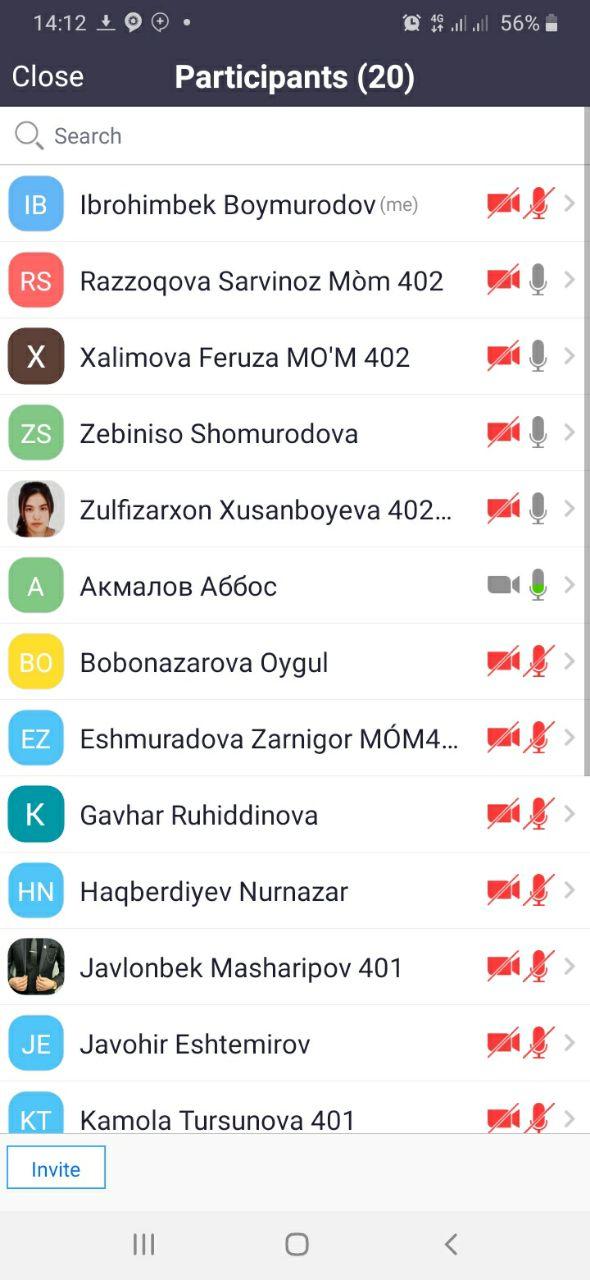 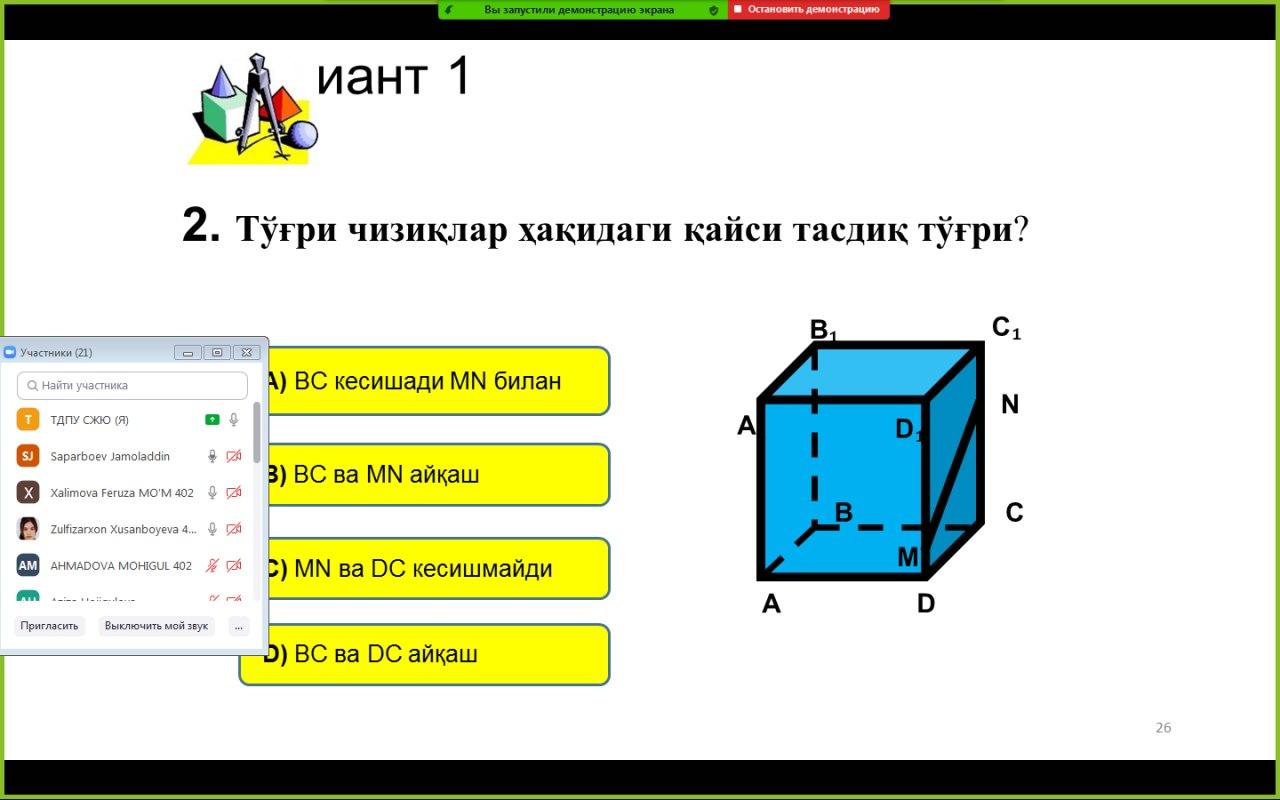 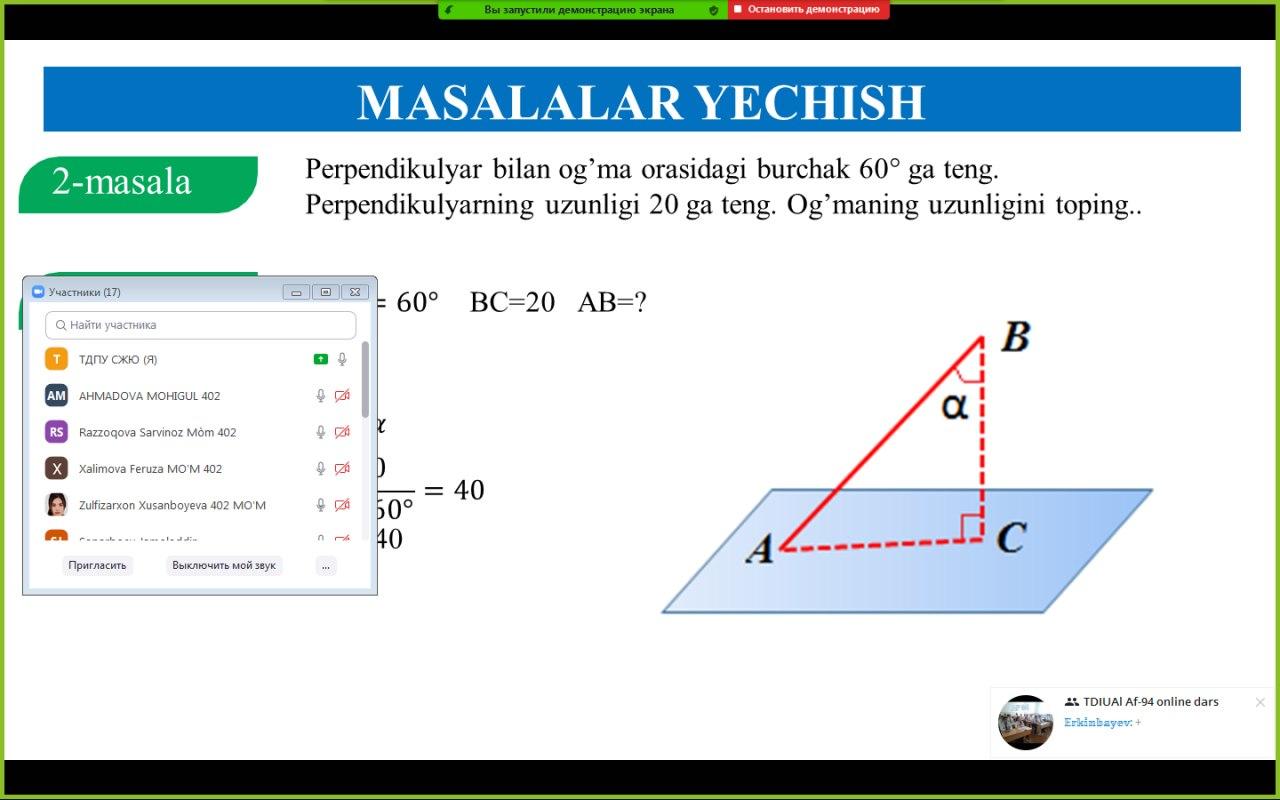 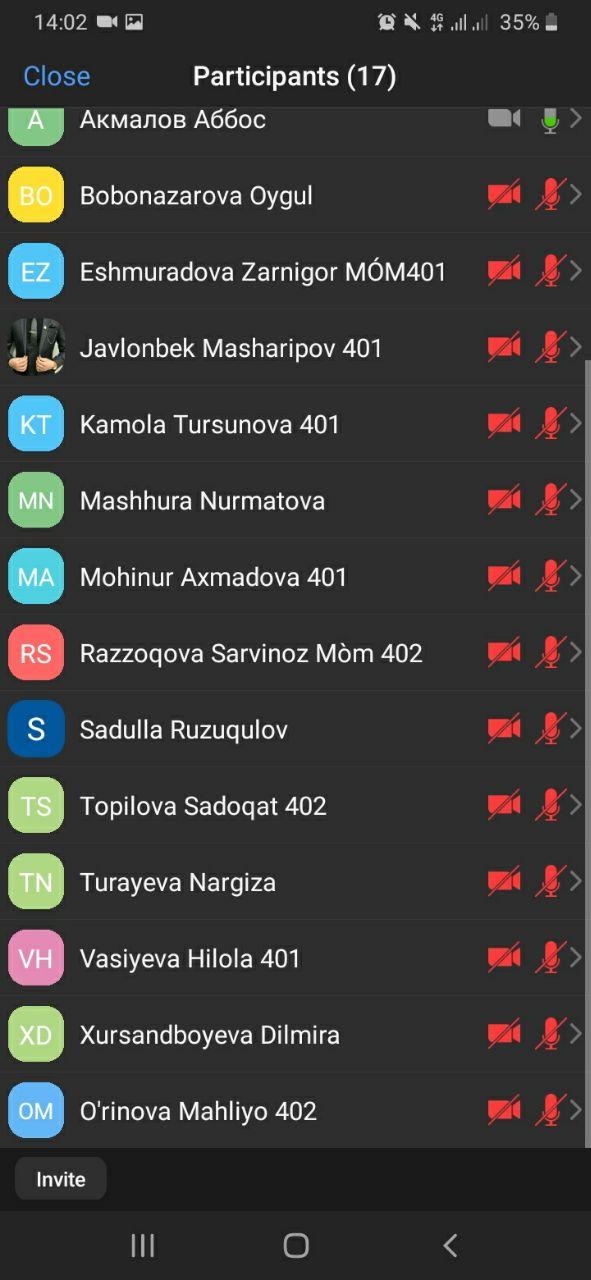 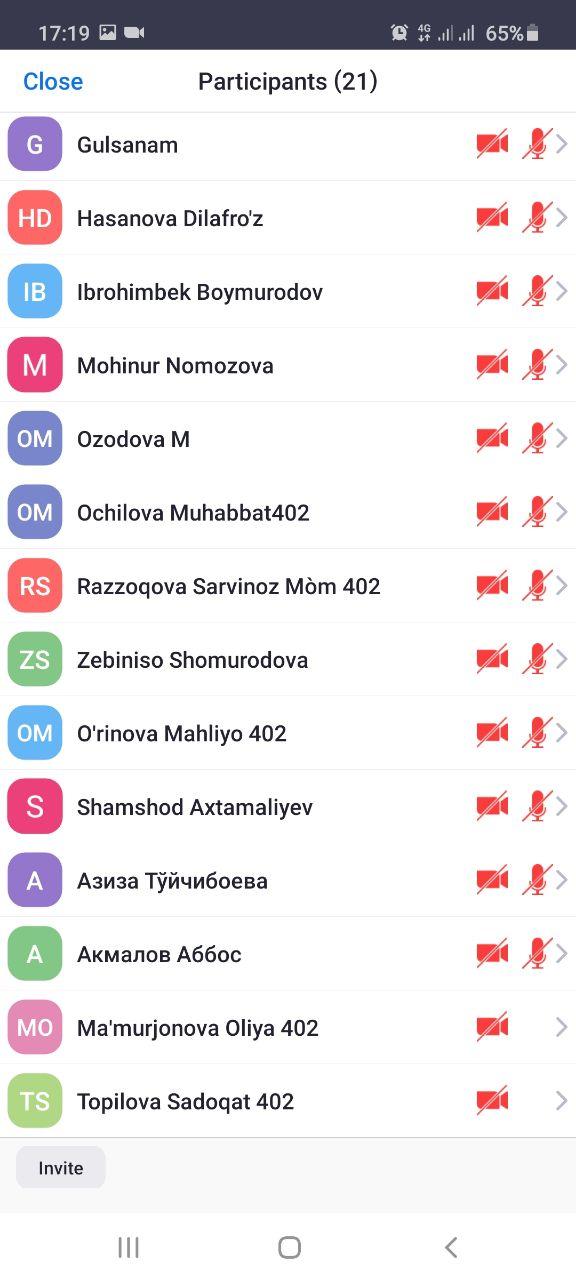 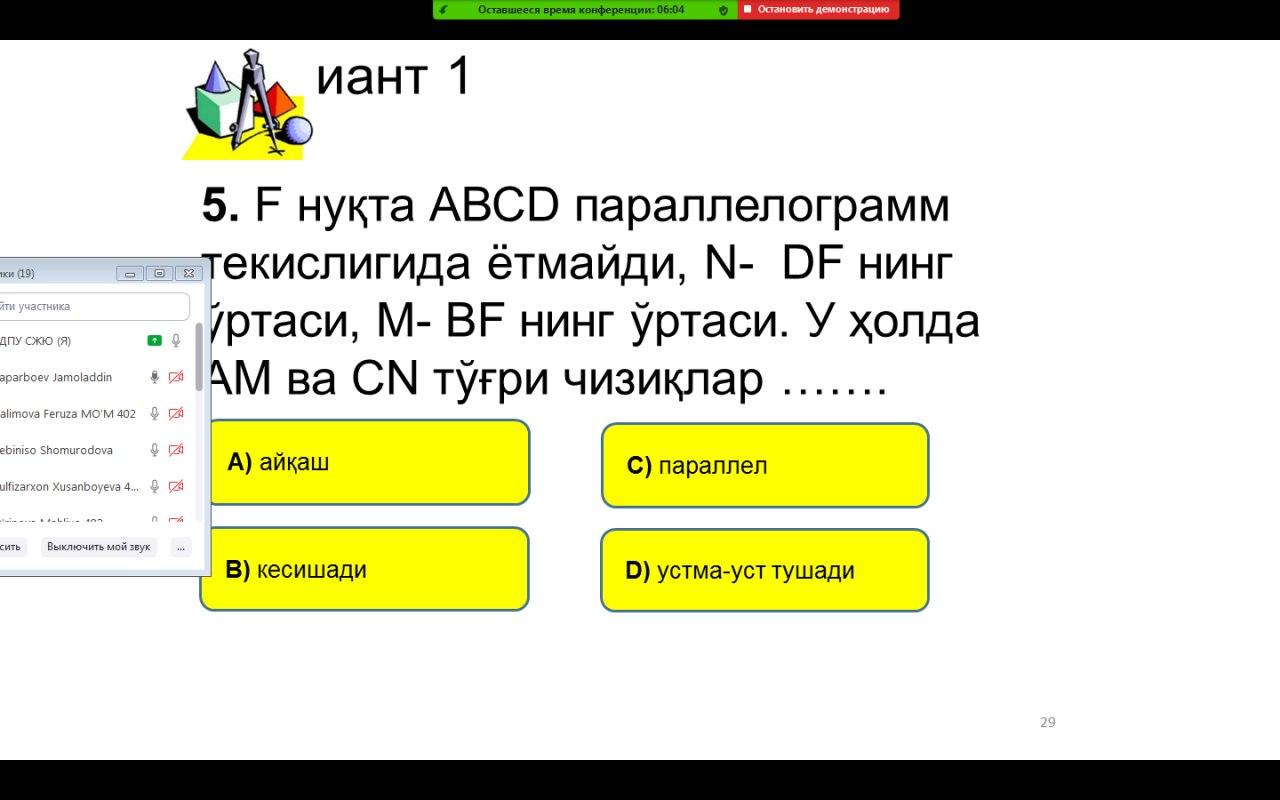 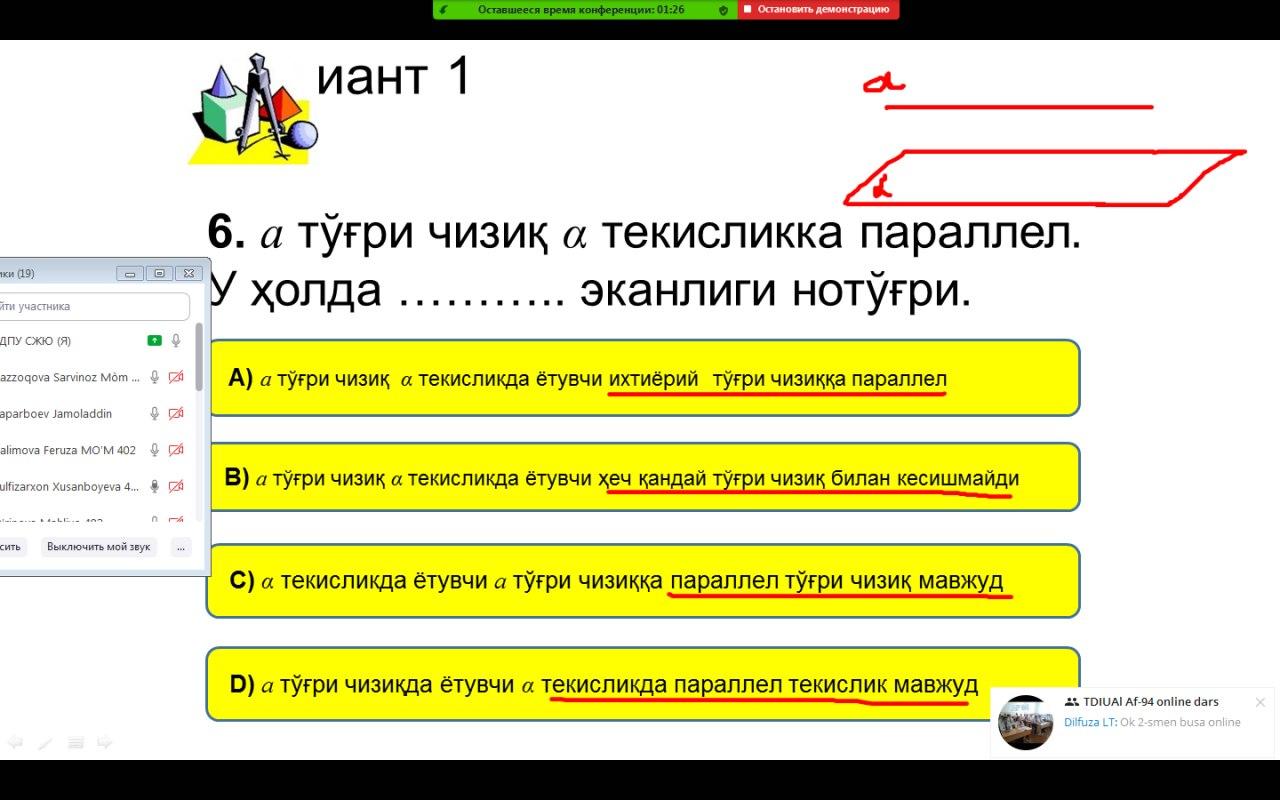 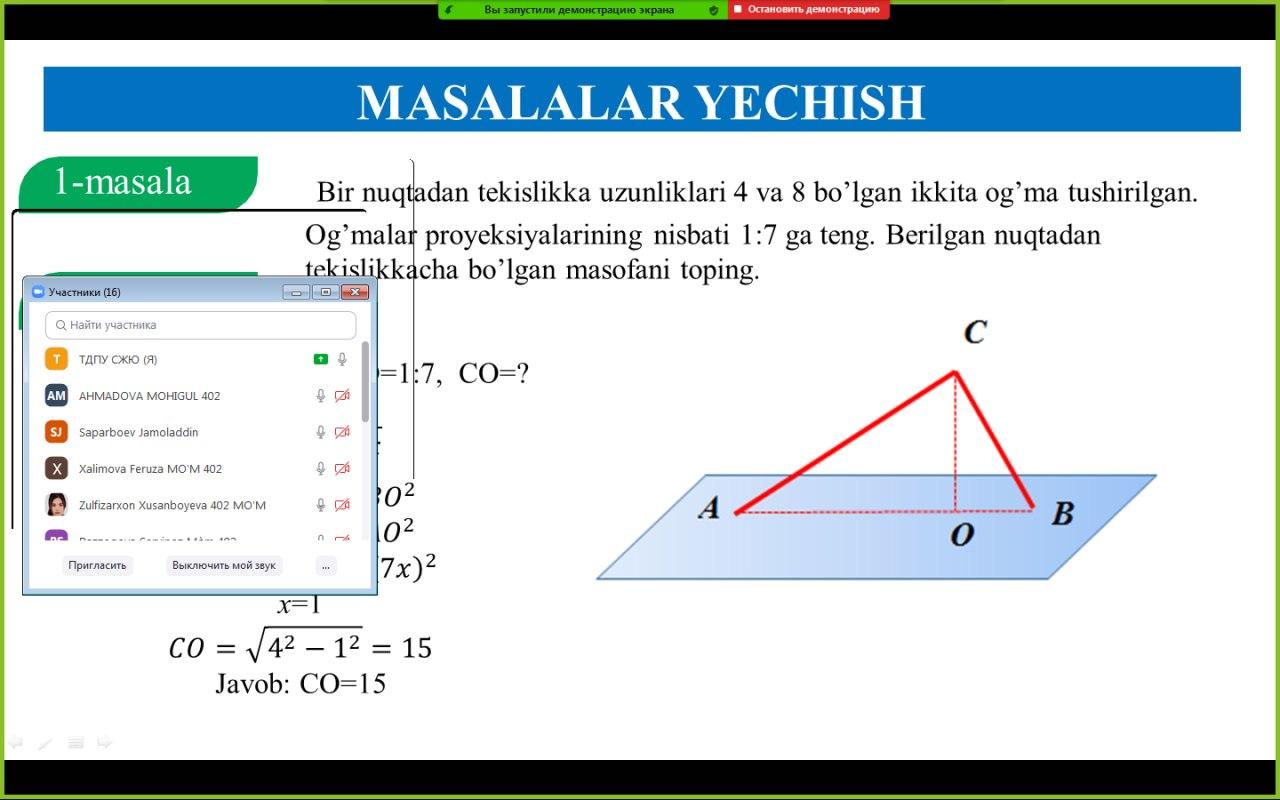 